Kods: LV-4.1.3. Priekšmets, temata nosaukums: Latviešu valoda 4.klase. Māju valoda.  Video nosaukums: Manas mājas. Tekstveide   Pielikums Nr.1 Mācību video izdales materiāls Manas mājas. Tekstveide 1.uzdevums. Noklausies pasakas fragmentu! Uzraksti pasakas tēlus, kas stāsta par savu māju? 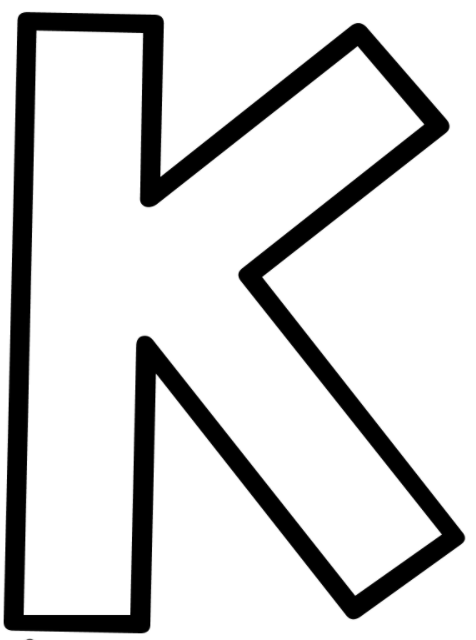 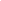 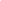 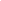 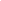 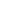 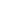 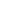 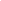 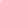 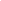 Atbildi uz jautājumiem!Par ko stāsta pasakas tēli? Pasakas tēli stāsta par __________________________________ .Nosaki, pie kuras no vārdšķirām pieder izrakstītie vārdi? Tie ir _____________________ . 2.uzdevums. Turpini jautājuma teikumus, iesaistot tajos dažādus 1.uzdevumā uzrakstītos vārdus! Kas  _________________________________________________________________________  Kā   _________________________________________________________________________Kur _________________________________________________________________________Kāpēc _______________________________________________________________________Kāds________________________________________________________________________Kurš_________________________________________________________________________Kurp ________________________________________________________________________K………  ____________________________________________________________________(jautājuma ievadītājvārds ar “k”)3.uzdevums. Ja nepieciešams, noklausies pasakas fragmentu vēlreiz! Visu pasaku vari izlasīt Rutas Svažas grāmatā “Ābece. Burtu pasakas”. 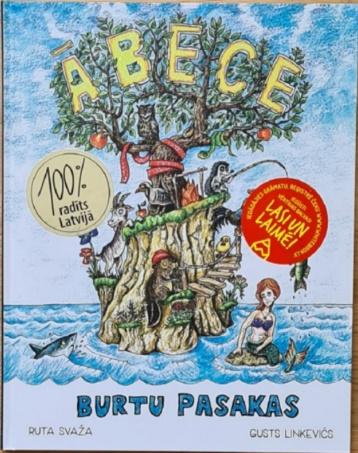 Virs līnijām ieraksti atbilstošo/os vārdu/us!Izlasot virsrakstu, var uzzināt  ___________________________________________________________________________.Šajā pasakā  stāstīts par to, kādēļ  ________________________________________________________________________.Visi tēli uzskatīja, ka viņu mājas ir ___________________ .Attēls no interneta vietnes: https://www.mybook.lv/lv/sludinajums/abece-burtu-pasakas-90589/ 3.1.Vai arī tu uzskati, ka katram savas mājas ir vislabākās? Pamato savu viedokli! _______________________________________________________________________________________________________________________________________________________________________________________________________________________________________4.uzdevums. Izlasi tekstu “Mans uzticamais draugs”! 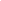 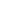 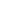 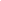 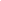 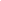 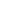 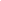 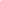 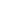 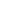 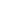 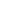 4.1.Izlasi informāciju par tekstu! 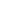 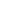 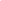 .4.2. Secini! Secinājumā apvelc atbilstošo sarkano vārdu, bet neatbilstošo nosvītro! Teksts “Mans uzticamais draugs Lāčuks” ir/nav apraksts.4.3. Lodziņos pretī apraksta teksta daļām ieraksti to nosaukumus! 4.4. Uzraksti apraksta plānu! Apraksta “Mans uzticamais draugs Lāčuks” plāns5.uzdevums. Novērtē savu stāstījumu! Pašvērtējumam vari izmatot šos kritērijus! Ja vēlies, vari tos papildināt! Autore: Valda Tinkusa © Valsts izglītības satura centrs | ESF projekts Nr.8.3.1.1/16/I/002 Kompetenču pieeja mācību saturā Plāna punkti (rindkopu nosaukumi)Galvenie vārdi (atslēgvārdi)Ievads.Galvenā daļa:Nobeigums. KritērijiJāNēKas jāatceras?Ievadā pieteicu, par ko būs stāstījumsGalvenajā daļā pastāstīju par to: kā suns ieradās savās mājās;ko suns kopā ar savu saimnieku darīja;kāds ir suņa izskats un paradumi.Nobeigumā pateicu secinājumu par stāstītā saturu.Stāstot izmantoju vārda “suns” sinonīmus un citus atbilstošus vārdus, piemēram,  suņuks, kucēns, draugs, Lāčuks, mīļdzīvnieks.Stāstījumā izmantoju īpašības vārdus, kas nosauc dažādas suņa pazīmes.  Secinājums 